Показатели
деятельности муниципального бюджетного общеобразовательного учреждения  «Тат-Пишленская средняя общеобразовательная школа», подлежащего самообследованию  (утв. приказом Министерства образования и науки РФ от 10 декабря 2013 г. N 1324)                                                                           2018 год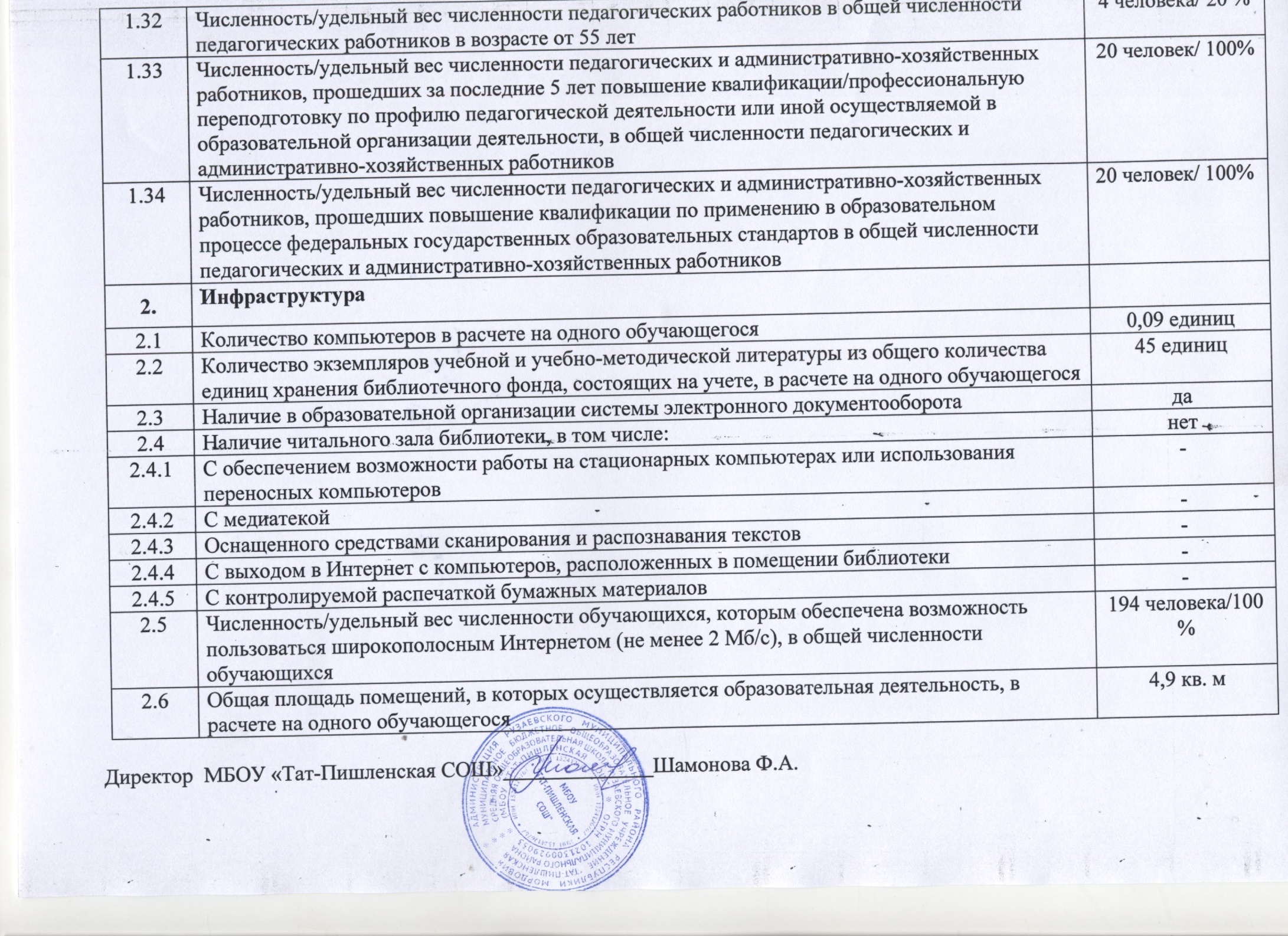 N п/пПоказателиЕдиница измерения1.Образовательная деятельность1.1Общая численность обучающихся194 человека1.2Численность обучающихся по образовательной программе начального общего образования88 человек1.3Численность обучающихся по образовательной программе основного общего образования 94 человека1.4Численность обучающихся по образовательной программе среднего общего образования12 человек1.5Численность/удельный вес численности обучающихся, успевающих на "4" и "5" по результатам промежуточной аттестации, в общей численности обучающихся79 человек/ 41%1.6Средний балл государственной итоговой аттестации выпускников 9 класса по русскому языку4,0 балл1.7Средний балл государственной итоговой аттестации выпускников 9 класса по математике3,8 балл1.8Численность/удельный вес численности выпускников 9 класса, получивших неудовлетворительные результаты на государственной итоговой аттестации по русскому языку, в общей численности выпускников 9 класса0 человек/ 0%1.9Численность/удельный вес численности выпускников 9 класса, получивших неудовлетворительные результаты на государственной итоговой аттестации по математике, в общей численности выпускников 9 класса0 человек/ 0%1.10Численность/удельный вес численности выпускников 9 класса, не получивших аттестаты об основном общем образовании, в общей численности выпускников 9 класса0 человек/ 0%1.11Численность/удельный вес численности выпускников 9 класса, получивших аттестаты об основном общем образовании с отличием, в общей численности выпускников 9 класса2 человека/ 15%1.18Численность/удельный вес численности обучающихся, принявших участие в различных олимпиадах, смотрах, конкурсах, в общей численности обучающихся 92 человека/ 47%1.19Численность/удельный вес численности обучающихся-победителей и призеров олимпиад, смотров, конкурсов, в общей численности обучающихся, в том числе:43 человека/ 22%1.19.1Регионального уровня3 человека/ 2%1.19.2Федерального уровня0 человек/ 0%1.19.3Международного уровня2 человека/ 1 %1.20Численность/удельный вес численности обучающихся, получающих образование с углубленным изучением отдельных учебных предметов, в общей численности учащихся0 человек/ 0%1.21Численность/удельный вес численности обучающихся, получающих образование в рамках профильного обучения, в общей численности учащихся0 человек/ 0%1.22Численность/удельный вес численности обучающихся с применением дистанционных образовательных технологий, электронного обучения, в общей численности обучающихся0 человек/ 0%1.23Численность/удельный вес численности обучающихся в рамках сетевой формы реализации образовательных программ, в общей численности обучающихся0 человек/ 0%1.24Общая численность педагогических работников, в том числе:20 человек1.25Численность/удельный вес численности педагогических работников, имеющих высшее образование, в общей численности педагогических работников19 человек/ 95%1.26Численность/удельный вес численности педагогических работников, имеющих высшее образование педагогической направленности (профиля), в общей численности педагогических работников19 человек/ 95%1.27Численность/удельный вес численности педагогических работников, имеющих среднее профессиональное образование, в общей численности педагогических работников0 человек/ 0%1.28Численность/удельный вес численности педагогических работников, имеющих среднее профессиональное образование педагогической направленности (профиля), в общей численности педагогических работников0 человек/ 0%1.29Численность/удельный вес численности педагогических работников, которым по результатам аттестации присвоена квалификационная категория в общей численности педагогических работников, в том числе:15/ 75%1.29.1Высшая2 человека / 10%1.29.2Первая13 человек/65%1.30Численность/удельный вес численности педагогических работников в общей численности педагогических работников, педагогический стаж работы которых составляет:1.30.1До 5 лет2 человека/ 10%1.30.2Свыше 30 лет5 человек/ 25%1.31Численность/удельный вес численности педагогических работников в общей численности педагогических работников в возрасте до 30 лет2 человека/ 10 %